24 Niedziela zwykłaEwangelia wg św. Mateusza 18,21-35.Piotr podszedł do Jezusa i zapytał: «Panie, ile razy mam przebaczyć, jeśli mój brat zawini względem mnie? Czy aż siedem razy?»
Jezus mu odrzekł: «Nie mówię ci, że aż siedem razy, lecz aż siedemdziesiąt siedem razy.
Dlatego podobne jest królestwo niebieskie do króla, który chciał rozliczyć się ze swymi sługami.
Gdy zaczął się rozliczać, przyprowadzono mu jednego, który był mu winien dziesięć tysięcy talentów.
Ponieważ nie miał z czego ich oddać, pan kazał sprzedać go razem z żoną, dziećmi i całym jego mieniem, aby dług w ten sposób odzyskać.
Wtedy sługa upadł przed nim i prosił go: "Panie, okaż mi cierpliwość, a wszystko ci oddam".
Pan ulitował się nad tym sługą, uwolnił go i dług mu darował.
Lecz gdy sługa ów wyszedł, spotkał jednego ze współsług, który mu był winien sto denarów. Chwycił go i zaczął dusić, mówiąc: "Oddaj, coś winien!"
Jego współsługa upadł przed nim i prosił go: "Okaż mi cierpliwość, a oddam tobie".
On jednak nie chciał, lecz poszedł i wtrącił go do więzienia, dopóki nie odda długu.
Współsłudzy jego widząc, co się działo, bardzo się zasmucili. Poszli i opowiedzieli swemu panu wszystko, co zaszło.
Wtedy pan jego wezwał go przed siebie i rzekł mu: "Sługo niegodziwy! Darowałem ci cały ten dług, ponieważ mnie prosiłeś.
Czyż więc i ty nie powinieneś był ulitować się nad swoim współsługą, jak ja ulitowałem się nad tobą?"
I uniósłszy się gniewem, pan jego kazał wydać go katom, dopóki mu nie odda całego długu.
Podobnie uczyni wam Ojciec mój niebieski, jeżeli każdy z was nie przebaczy z serca swemu bratu».13.09.2020  24 Niedziela zwykła1. Taca z ostatniej niedzieli wyniosła. 2615 zł.2. Dzisiaj o godz. 10.30 pierwsza katecheza dla rodziców i chrzestnych3. Dzisiaj po Mszy św. wieczorowej Różaniec Fatimski4. W związku z tym, że z powodu Korona Wirus Triduum Wielkanocne było świętowane przed ekranem telewizorów, więc ofiary z adoracji Krzyża w Wielki Piątek jakie co roku płyną do Jerozolimy na utrzymanie Grobu Pańskiego w tym roku nie zostały przekazane. Ojciec św. Franciszek ustanowił więc zbiórkę do puszek w niedzielę najbliższą święta Podwyższenia Krzyża, czyli dzisiaj taka zbiórka zostanie przeprowadzona przed naszą bazyliką.5. W piątek 18 września obchodzimy święto św. Stanisława Kostki patrona dzieci i młodzieży. Zapraszamy dzieci i młodzież na Mszę na godz. 18.00 i na czuwanie podczas którego będzie możliwość adoracji relikwii błogosławionej Karoliny Kózkówny. Jest to jednocześnie dzień rozpoczęcia nowego roku formacyjnego Katolickiego Stowarzyszenia Młodzieży i Służby Liturgicznej Ołtarza. Na Mszę, czuwanie, a następnie na spotkanie zostaje młodzież z klasy VII, która będzie miała możliwość zapisania się do kandydatów przygotowujących się do przyjęcia sakramentu bierzmowania i otrzyma książeczki spowiedzi, zapraszamy młodzież z klasy VIII, która w drugim roku przygotowania otrzyma indeksy, oraz zapraszamy młodzież z klas ponadpodstawowych, która 9 października przyjmie sakrament bierzmowania.6. W niedziele 20 września o godz. 10.30 w salce parafialnej odbędzie się katecheza dla narzeczonych.7. Za tydzień O. Misjonarz z Kodnia wygłosi Słowo Boże i będzie rozprowadzał kalendarze kodeńskie na rok 2021.8. Tradycyjnie od jutra do końca września przeprowadzamy zbiórkę płodów rolnych na WSD w Siedlcach. Warzywa i okopowe płody składamy w parafialnej stodole, a zboże na salce. Proszę ,aby  wpisywać nazwiska ofiarodawców  i nazwę darów na kartce która będzie wyłożona w stodole.9. Bóg zapłać za ofiary na rewitalizację cmentarza: bezimienna z Cieleśnicy – 100, bezimienna z Peredyła – 200 zł, Elżbieta i Marek Wawrzak z ul. Nowej – 200 zł, Jan Borysiuk z ul. Nadrzecznej – 150 zł, bezimienna z Peredyła – 100 zł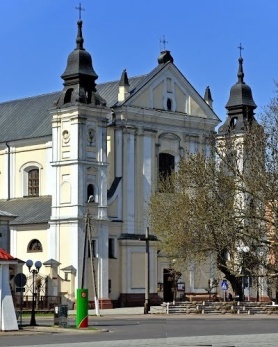 13 września 2020 r.W CIENIU BazylikiPismo Parafii Trójcy św. w Janowie Podlaskim-do użytku wewnętrznego-PONIEDZIAŁEK – 14 wrześniaPONIEDZIAŁEK – 14 września7.001. +gr.14 Jana, Mirosława, Krzysztofa z rodz Hurów2. +Jadwigę, Antoniego zm z rodz Chmielów i Turów18.001. +Jadwigę w (r.), Stanisława, Wojciecha, Leszka, Jana, zm z rodz Ochników – of. dzieci2. (poza par.) +Juliana, Zofię Semeniuk, zmarłych rodziców z obu stron – of. prawnuczkaWTOREK – 15 wrześniaWTOREK – 15 września7.00 1. +gr.15 Jana, Mirosława, Krzysztofa z rodz Hurów2. +Mariana Malinowskiego w 30 dz18.00+Mariannę, Piotra, Edwarda, Janinę, Kazimierza – of. Józef StefaniukŚRODA – 16 wrześniaŚRODA – 16 września7.00 +Jadwigę i Jana Dragulskich – of. córki18.001. W intencji uczestników nowenny do MBNP2. +gr.16 Jana, Mirosława, Krzysztofa z rodz HurówCZWARTEK – 17 wrześniaCZWARTEK – 17 września7.00+gr.17 Jana, Mirosława, Krzysztofa z rodz Hurów18.001. +Tadeusza i Zbigniewa Makarewicza w (r.) – of. Rodzina2. +Stanisława, Zofię Samocką, Wacława, Reginę, Agnieszkę, Kingę, Mieczysława – of. żonaPIĄTEK – 18 wrześniaPIĄTEK – 18 września7.001. +gr.18 Jana, Mirosława, Krzysztofa z rodz Hurów2. +Kazimierę Kapłan, Jana, zmarłych rodziców z obu stron3. (poza par.) +Jana, zm z rodz Piurów – of. Żona z dziećmi18.001. Dz – bł w 6 r. urodzin Wiktora o Boże bł i potrzebne łaski2. (poza par.) +Franciszka, Kazimierza, Wiktora – of. Helena KopytiukSOBOTA – 19 wrześniaSOBOTA – 19 września7.00+gr.19 Jana, Mirosława, Krzysztofa z rodz Hurów16.00Ślub18.001. +Antoniego Chwedoruka, Mariannę, Bolesława, Grzegorza, Mariana Chwapnia, Zdzisława Mazurka – of. rodzina2. +Mariannę w (r.), Wacława, zm z rodz KapłanówNIEDZIELA – 20 wrześniaNIEDZIELA – 20 września8.001. +gr.20 Jana, Mirosława, Krzysztofa z rodz Hurów2. +zmarłe siostry z KRK z Nowego Pawłowa i zmarłych z ich rodzin zel. Zofii Mamruk9.301. Dz – bł w 10 r. ślubu Anny i Piotra Rosy o Boże bł2. +zmarłe siostry z KRK i błogosławieństwo dla żywych zel. Michaliny Mazulis, zmarłych z KRM i Boże bł dla żywych zel. Stanisława Mazulisa3. +Piotra Laszuka w (r.) – of. rodzina11.301. +Franciszka Korniluka i jego rodziców – of. Córki2. Dz – bł w 60 r. urodzin Mirosława o zdrowie i Boże bł – of. żona18.00+Adama Andruszkiewicza w 5 r. – of. żona